7. Ćwiczenia stymulujące rozwój mowy i języka           Porozumiewanie się z otoczeniem to odbieranie i pełne rozumienie komunikatów słownych    a także ich nadawanie, a więc informowanie swoich bliskich, rówieśników i inne osoby o tym, co myślimy, czujemy, widzimy i czego pragniemy.    Aby zrozumieć kierowane do nas wypowiedzi, musimy je usłyszeć, zróżnicować, utożsamić          i zapamiętać. W procesy te angażujemy zdolności i umiejętności takie jak: wrażliwość na bodźce akustyczne, wyodrębnianie i utożsamianie dźwięków mowy, pamięć słowną, a także umiejętność „rozszyfrowywania” związków gramatycznych zawartych w zdaniach.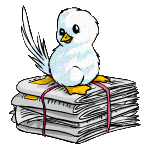 Jeżeli u dziecka umiejętność odbioru rozumienia poleceń słownych jest         z jakiś przyczyn rozwinięta w stopniu niższym niż u jego rówieśników,        w takim wypadku słabszy będzie także rozwój umiejętności tworzenia wypowiedzi słownych. U innych dzieci obserwować możemy pełne rozumienie tego, co się do nich mówi i tylko wypowiadanie się – ta sfera działalności dziecka – wymagać będzie pomocy. Dziecko może mieć trudności w tworzeniu wypowiedzi, jeżeli jego zasób słownictwa jest niewystarczający lub budowanie zdań poprawnych pod względem gramatycznym stanowi barierę trudną do pokonania.                                      Dzięki językowi możemy zdobywać wiedzę i doświadczenie bez konieczności bezpośredniego uczestniczenia w różnych sytuacjach. Dziecko pozbawione możliwości nabywania języka znajduje się w bardzo trudnej sytuacji, gdyż ono dopiero odkrywa świat,               a z powodu ubogiego słownictwa nie może opisać, przedstawić otaczającej go rzeczywistości. Znajomość słów i reguł łączących je w dłuższe wypowiedzi pozwala dziecku na zdobywanie wiedzy i doświadczeń, reguluje jego interakcje z otoczeniem oraz ma olbrzymi wpływ na postrzeganie          i funkcjonowanie dziecka.   Bywa też tak, że zdania są prawidłowe pod względem gramatycznym (rzadko bywają zniekształcone) ale niektóre dźwięki mowy zastąpione są innymi głoskami lub są deformowane. Niekiedy możemy zaobserwować także nieprawidłową pracę narządów artykulacyjnych, czy zaburzenia czucia ich ułożenia. Nasze zastrzeżenia może budzić także zbyt szybkie lub zbyt wolne tempo mowy.        Prawidłowe wymawianie dźwięków mowy (głosek) nie jest możliwe bez umiejętności efektywnego oddychania, bez wykorzystania w pełni głosu, bez odpowiedniej sprawności ruchomych narządów artykulacyjny (warg, języka, podniebienia miękkiego i żuchwy).   Obniżona sprawność artykulacyjna i umiejętności językowe wpływają nie tylko na pogorszenie poznawczego, ale także emocjonalno-społecznego funkcjonowania dziecka. Brak możliwości słownego przedstawienia własnego punktu widzenia, niemożność argumentowania własnego działania, ustalenia stanowisk jest częstą przyczyną popadania w konflikty. Powstawanie niekorzystnych dla rozwoju doświadczeń, doprowadza do obniżenia aktywności społecznej                  i zwiększa ryzyka powstawania nieprzystosowania społecznego. Izolacja społeczna, poczucie osamotnienia, zaniżona samoocena, poczucie niższej wartości, to tylko niektóre z negatywnych zjawisk wynikających z ograniczeń w porozumiewaniu się.          Ćwiczenia związane ze stymulacją rozwoju mowy i języka możemy podzielić                     w następujący sposób:ćwiczenia oddechowe z elementami emisji głosu:Mają na celu pogłębienie oddechu, rozruszanie przepony, wydłużenie fazy wydechowej, a także zapobieganie takim zjawiskom, jak: arytmia oddechowa, mówienie na wydechu:- wdech przez nos, wydech ustami, unoszenie rąk w górę podczas wdechu, spokojne opuszczanie rąk przy wydechu, wykonanie wdechu i zdmuchiwanie płomienia świeczki (powoli, szybko), wydech z dmuchaniem na kartkę papieru (chusteczkę, piórko, kłębuszek waty, piłeczki), dmuchanie baniek, nadmuchiwanie balonów, gra na organkach, trąbce, gwizdku, przenoszenie drobnych elementów przy pomocy słomki, chłodzenie gorącej zupy na talerzu, chuchanie na zmarznięte ręce, wyśpiewywanie samogłosek na jednym wydechu (eo, ao, aoe, itp.), liczenie na jednym wydechu, powtarzanie zdań 2-3 wyrazowych, potem coraz dłuższych, powtarzanie zdań szeptem, naśladowanie śmiechu różnych osób (he-he, ha-ha, ho-ho, hi-hi,.ćwiczenia motoryki narządów artykulacyjnych:- ćwiczenia żuchwy: unoszenie i opuszczanie żuchwy, ruchy do przodu i do tyłu, imitowanie żucia;- ćwiczenia warg: delikatny masaż warg ruchem okrężnym, ściąganie ust w dzióbek, rozchylanie warg w kierunku kącików ust, zakładanie wargi jedna na drugą, cmokanie, nadymanie policzków i powolne wypuszczanie powietrza ustami, parskanie, naśladowanie warczenia motoru;- ćwiczenia języka: delikatne dotykanie języka łyżeczką, szpatułką, wysuwanie i chowanie języka (wąskiego i szerokiego języka), przesuwanie języka od kącika do kącika warg, wysuwanie języka daleko na brodę, oblizywanie dolnej wargi i brody, unoszenie języka w kierunku górnych siekaczy, unoszenie do górnego wałka dziąsłowego, przeskakiwanie językiem przez zęby, oblizywanie podniebienia,, oblizywanie górnej wargi, oblizywanie ruchem okrężnym warg, wypychanie językiem policzków, kląskanie językiem:- ćwiczenia podniebienia miękkiego: kaszlenie z językiem wysuniętym na zewnątrz jamy ustnej, chrapanie na wydechu i wdechu, gęganie, naśladowanie odgłosów płukania gardła, ziewanie;- ćwiczenia kinestezji mowy: zmienianie układu narządów artykulacyjnych (wymawianie sylab otwartych, zamkniętych, logatomów), wymawianie słów, w których znajdują się spółgłoski opozycyjne (suszarka, krzesełko);ćwiczenia stymulujące rozwój słownictwa i umiejętności językowych:- rozwijanie mowy: wykonywanie poleceń złożonych, rozpoznawanie nazw czynności, rozumienie zdań, rozumienie wyrażeń określających relacje przestrzenne (na, pod, za, obok),;- słuchanie i koncentracja na słowie mówionym: słuchanie wierszyków i opowiadań, dobieranie obrazków do usłyszanego opowiadania,  wykonywanie rysunków do treści, odtwarzanie ruchem tego, co nauczyciel przeczytał, odpowiadanie na pytania;- wzbogacanie słownictwa: wprowadzanie słownictwa do określonego tematu, dobieranie słów łączących się tematycznie, definiowanie pojęć, określanie ogólnej nazwy grupy przedmiotów;- wypowiadanie się z zastosowaniem reguł gramatycznych: poprawne formy (rzeczownika, czasownika, przymiotnika – stopniowanie, przeciwstawne znaczenia, przysłówka, ), stosowanie form czasu (przeszłego, teraźniejszego i przyszłego), poprawne używanie liczebników (głównych, porządkowych, wielowyrazowych), prawidłowe używanie przyimków (na, pod, za, obok, przed, itp. ), używanie spójników w wypowiedziach (i, a, budowanie zdań złożonych);- rozwijanie myślenia krytycznego: udzielanie odpowiedzi na pytania otwarte, przewidywanie skutków, wyciąganie wniosków, dokonywanie porównań (w oparciu o ilustracje, usłyszany tekst), słuchanie i rozpoznawanie zdań prawdziwych i fałszywych, dostrzeganie nonsensów (na rysunkach, w wysłuchanym tekście);- rozwijanie umiejętności efektywnej komunikacji: formułowanie próśb, omawianie tego, jak należy zachować się w konkretnej sytuacji, odgrywanie scenek na podany temat, wykorzystanie elementów dramy (przygotowanie przedstawień).- Wybrała i opracowała K. Wlazeł